ERASMUS+ PROGRAMI GİDEN ÖĞRENCİ HAREKETLİLİĞİ İŞ SÜRECİÖğrenci Dilekçe Örneği (Öğrenim Hareketliliği Öncesi)T.C.AKDENİZ ÜNİVERSİTESİ…. FAKÜLTESİ DEKANLIĞINA… YÜKSEKOKUL / MESLEK YÜKSEKOKULU / ENSTİTÜ MÜDÜRLÜĞÜNE…./…./20..Fakülteniz/Enstitünüz ………. (Örgün / İ.Ö.) Bölümü ………… numaralı öğrencisiyim. Erasmus+ Değişim Programı kapsamında, 20…-20… Akademik Yılı Güz / Bahar döneminde öğrenimime ….’daki …. Üniversitesi’nde devam etmek istiyorum. Söz konusu üniversitede alacağım derslerin eş değerliğinin yapılması ve öğrenim izinli sayılmam konusunda gereğini bilgilerinize arz ederim. (İmza)(Öğrencinin Adı Soyadı)EK: Davet Mektubu (Kabul Mektubu)Öğrenim AnlaşmasıÖğrenci Dilekçe Örneği (Staj Hareketliliği Öncesi)T.C.AKDENİZ ÜNİVERSİTESİ…. FAKÜLTESİ DEKANLIĞINA… YÜKSEKOKUL / MESLEK YÜKSEKOKULU / ENSTİTÜ MÜDÜRLÜĞÜNE…./…./20..Fakülteniz/Enstitünüz ………. (Örgün / İ.Ö.) Bölümü ………… numaralı öğrencisiyim. Erasmus+ Değişim Programı kapsamında, 20…-20… Akademik Yılı Güz / Bahar / Yaz döneminde öğrenimime ….’daki ….’nde staj yapmak üzere kabul almış bulunmaktayım. Söz konusu hareketliliğimde staj faaliyeti gerçekleştireceğim kurumun öğrenim gördüğüm alanla uygunluğu ve öğrenim izinli sayılmam konusunda gereğini bilgilerinize arz ederim. (İmza)(Öğrencinin Adı Soyadı)EK: Davet Mektubu (Kabul Mektubu)Öğrenim AnlaşmasıÖğrenci Dilekçe Örneği (Öğrenim Hareketliliği Sonrası)T.C.AKDENİZ ÜNİVERSİTESİ…. FAKÜLTESİ DEKANLIĞINA… YÜKSEKOKUL / MESLEK YÜKSEKOKULU / ENSTİTÜ MÜDÜRLÜĞÜNE…./…./20..Fakülteniz/Enstitünüz ………. (Örgün / İ.Ö.) Bölümü ………… numaralı öğrencisiyim. Erasmus+ Değişim Programı kapsamında, 20…-20… Akademik Yılı Güz / Bahar döneminde öğrenimime ….’daki …. Üniversitesi’nde aldığım dersler ve eş değerlikleri aşağıdaki gibidir. Söz konusu derslerin eşleştirilmesi konusunda gereğini bilgilerinize arz ederim. (İmza)(Öğrencinin Adı Soyadı)EK: Gidilen Üniversiteden Alınan Transkript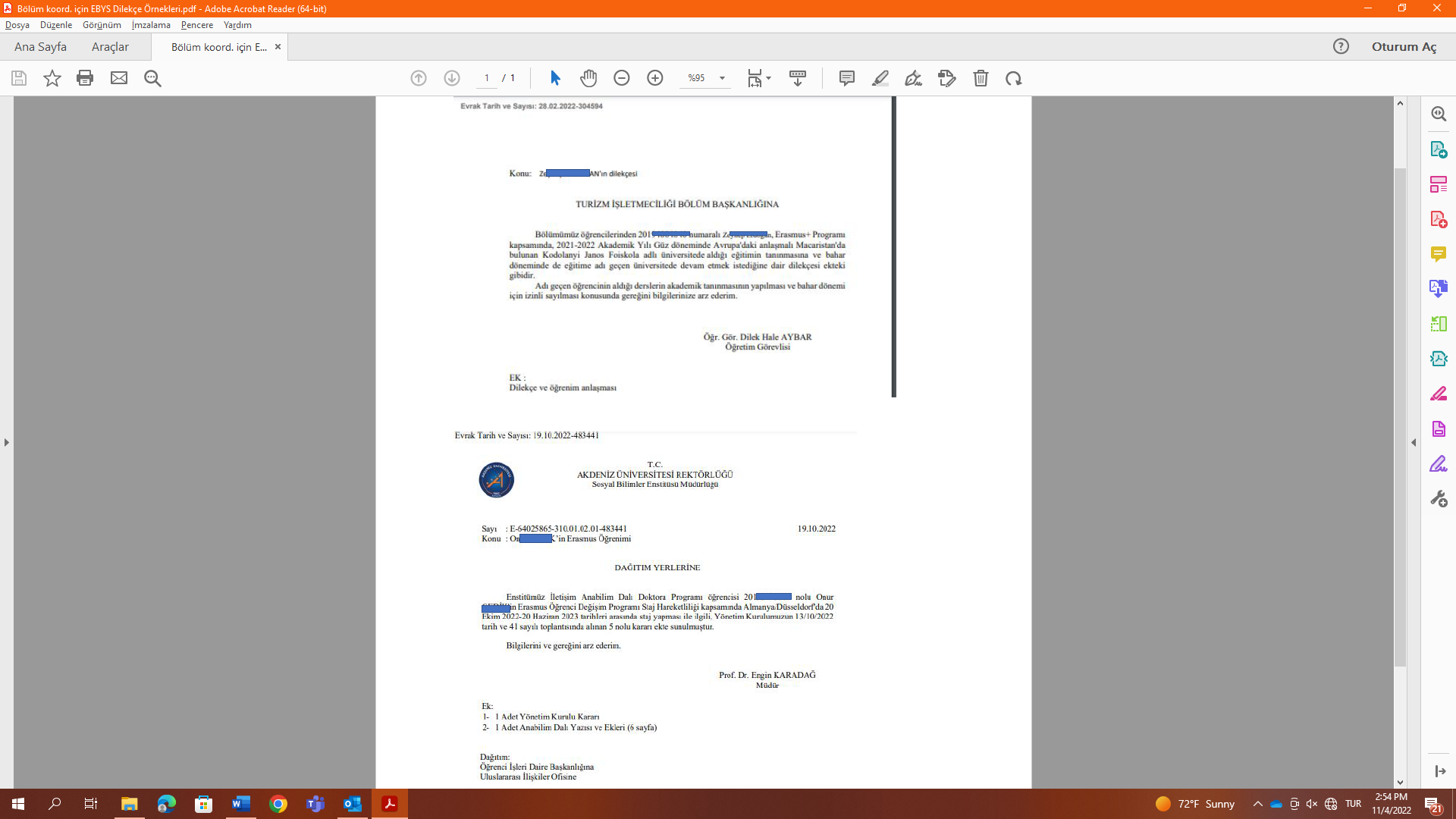 ÖğrencininÖğrencininÖğrencininÖğrencininÖğrencininAdı-SoyadıAdı-SoyadıNumarasıNumarasıBölümüBölümüYarıyılYarıyılGittiği ÜlkeGittiği ÜlkeGittiği ÜniversiteGittiği ÜniversiteAkdeniz Üniversitesi’nde alması gereken derslerKredisiGittiği üniversitede aldığı derslerKredisiToplamToplam